ΑΚΑΔΗΜΑΪΚΟ ΕΤΟΣ 2023-2024 ΠΡΟΣΦΕΡΟΜΕΝΑ ΜΑΘΗΜΑΤΑΑΠΟ ΤΟ ΤΜΗΜΑ ΙΣΤΟΡΙΑΣ-ΑΡΧΑΙΟΛΟΓΙΑΣΣΤΟ ΤΜΗΜΑ ΦΙΛΟΣΟΦΙΑΣΠΡΟΣΦΕΡΟΜΕΝΑ ΜΑΘΗΜΑΤΑ ΑΠΟ ΤΟ ΤΜΗΜΑ ΙΣΤΟΡΙΑΣ ΚΑΙ ΑΡΧΑΙΟΛΟΓΙΑΣΣΤΟ ΤΜΗΜΑ ΦΙΛΟΣΟΦΙΑΣΒ΄ Εξάμηνο Γ΄ Εξάμηνο Δ΄ Εξάμηνο ΚωδικόςΤίτλος ΜαθήματοςΤύποςΓνωστικόαντικείμενοΔιδάσκων/ουσαΟΡΙΟ ΦΟΙΤΗΤΩΝΕπιλογήΔΜECTSΦΣ-ΙΑ202ΜΑΘΗΜΑ ΙΣΤΟΡΙΑΣ-ΑΡΧΑΙΟΛΟΓΙΑΣ Ι –Β: Η ΜΕΣΗ ΒΥΖΑΝΤΙΝΗ ΠΕΡΙΟΔΟΣ Β΄ΕΠΙΣΤΟΡΙΑ− ΑΡΧΑΙΟΛΟΓΙΑ[ΜΑΘΗΜΑ ΑΠΟ ΤΜΗΜΑ ΙΣΤΟΡΙΑΣ ΚΑΙ ΑΡΧΑΙΟΛΟΓΙΑΣ ΔΙΑΜΟΙΡΑΖΟΜΕΝΟ]Α. ΠΑΝΑΓΟΠΟΥΛΟΥΆνευ Ορίου1 από 235ΦΣ-ΙΑ2032. ΜΑΘΗΜΑ ΙΣΤΟΡΙΑΣ-ΑΡΧΑΙΟΛΟΓΙΑΣ Ι –Γ: Εισαγωγή στη ΡΩΜΑΪΚΗ ΙΣΤΟΡΙΑ ΕΠΙΣΤΟΡΙΑ− ΑΡΧΑΙΟΛΟΓΙΑ[ΜΑΘΗΜΑ ΑΠΟ ΤΜΗΜΑ ΙΣΤΟΡΙΑΣ ΚΑΙ ΑΡΧΑΙΟΛΟΓΙΑΣ ΔΙΑΜΟΙΡΑΖΟΜΕΝΟ]Ι. ΤΖΑΜΤΖΗΣΆνευ Ορίου1 από 235ΚωδικόςΤίτλος ΜαθήματοςΤύποςΓνωστικόαντικείμενοΔιδάσκων/ουσαΟΡΙΟ ΦΟΙΤΗΤΩΝΕπιλογήΔΜECTSΦΣ-ΙΑ3011. ΜΑΘΗΜΑ ΙΣΤΟΡΙΑΣ-ΑΡΧΑΙΟΛΟΓΙΑΣ ΙΙ-Α:    ΕΙΣΑΓΩΓΗ ΣΤΗΝ ΑΡΧΑΙΑ ΕΛΛΗΝΙΚΗ ΙΣΤΟΡΙΑΕΠΙΣΤΟΡΙΑ− ΑΡΧΑΙΟΛΟΓΙΑ[ΜΑΘΗΜΑ ΑΠΟ ΤΜΗΜΑ ΙΣΤΟΡΙΑΣ ΚΑΙ ΑΡΧΑΙΟΛΟΓΙΑΣ ΔΙΑΜΟΙΡΑΖΟΜΕΝΟ]Α. ΖΑΝΝΗΣ ΆνευΟρίου1 από 235ΙΣΤΟΡΙΑ− ΑΡΧΑΙΟΛΟΓΙΑ[ΜΑΘΗΜΑ ΑΠΟ ΤΜΗΜΑ ΙΣΤΟΡΙΑΣ ΚΑΙ ΑΡΧΑΙΟΛΟΓΙΑΣ ΔΙΑΜΟΙΡΑΖΟΜΕΝΟ]1 από 2ΦΣ-ΙΑ3042. ΜΑΘΗΜΑ ΙΣΤΟΡΙΑΣ-ΑΡΧΑΙΟΛΟΓΙΑΣ ΙΙ-Δ:      Η ΡΩΜΑΪΚΗ ΕΠΕΚΤΑΣΗ ΣΤΟΝ ΜΕΣΟΓΕΙΑΚΟ ΧΩΡΟ (343-31 π.χ)ΕΠΙΣΤΟΡΙΑ− ΑΡΧΑΙΟΛΟΓΙΑ[ΜΑΘΗΜΑ ΑΠΟ ΤΜΗΜΑ ΙΣΤΟΡΙΑΣ ΚΑΙ ΑΡΧΑΙΟΛΟΓΙΑΣ ΔΙΑΜΟΙΡΑΖΟΜΕΝΟ]          Ι. ΤΖΑΜΤΖΗΣ Άνευ Ορίου1 από 235ΦΣ-ΙΑ401ΜΑΘΗΜΑ ΙΣΤΟΡΙΑΣ-ΑΡΧΑΙΟΛΟΓΙΑΣ ΙΙΙ –Α: Εθνη, εθνοτικές ομάδες και ταυτότητες. Η περίπτωση των ΒαλκανίωνΕΠΙΣΤΟΡΙΑ − ΑΡΧΑΙΟΛΟΓΙΑ[ΜΑΘΗΜΑ ΑΠΟ ΤΜΗΜΑ ΙΣΤΟΡΙΑΣ ΚΑΙ ΑΡΧΑΙΟΛΟΓΙΑΣ ΔΙΑΜΟΙΡΑΖΟΜΕΝΟ]Β. ΝΙΤΣΙΑΚΟΣΆνευ Ορίου1 από 235ΦΣ-ΙΑ4042. ΜΑΘΗΜΑ ΙΣΤΟΡΙΑΣ-ΑΡΧΑΙΟΛΟΓΙΑΣ ΙΙΙ-Δ: ΒΥΖΑΝΤΙΟ ΚΑΙ ΔΥΣΗ ΤΟΝ 10Ο ΑΙΩΝΑ ΕΠΑ. ΠΑΝΑΓΟΠΟΥΛΟΥΆνευ Ορίου35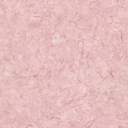 